Отчет составлен за период с 01.10.2013 по 29.12.2014.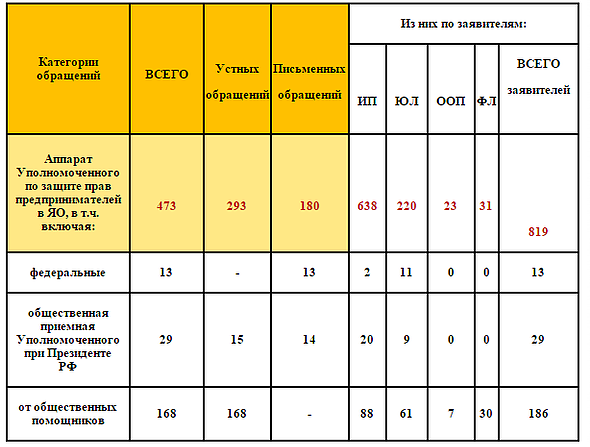 